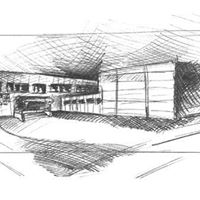 Dorogi Magyar-Angol Két Tanítási Nyelvű és Sportiskolai Általános Iskola Eötvös József TagiskolájaKönyvtár-pedagógiai programDorog, 2018. szeptember 3.Készítette: Schieszler AnnakönyvtárostanárÁltalános célok, küldetésnyilatkozat	6Helyzetelemzés	7A könyvtár technikai jellemzői	7A könyvtár szerepe az iskola pedagógiai programjában	7A könyvtár-pedagógia helyzete és szerepe az intézményben	8Kapcsolatok iskolán belül és kívül	9Felhasznált irodalom	9Pedagógiai rész	101. Nevelés	101.1. Fejlesztési területek, módszertani alapelvek, kulcskompetenciák	101.2. A kerettantervek bevezetői	111.3. Fejlesztési program, IFLA-UNESCO közös nyilatkozat	131.3.1. Az információs műveltség elsajátíttatása	131.3.2. Az olvasóvá, könyvtárhasználóvá nevelés	131.3.3. Tanórai célkitűzések	141.4 Sajátosnevelési igényű tanulókkal való foglalkozás	142. Oktatás	152.1. Helyi tanterv	152.2. Könyvtár-pedagógiai tanterv	162.3. Értékek, célok, feladatok	272.4. Tanórai tevékenységek	282.4.1. Évfolyamonként az órakeret	282.4.2. Kapcsolódás más szaktárgyakhoz	292.4.3. Kimeneti követelmények évfolyamonként	292.4.4. Az értékelés módja és formái	302.4.5. A taneszközök meghatározása	302.5. Tanórán kívüli tevékenységrendszer	31Felhasznált irodalom	31„Az embernek nem az a dolga, hogy minden ismeretet a fejébe tömjön, hanem, hogy tudja, mikor, milyen információra van szüksége, és ezt honnan és hogyan szerezheti meg.”         /Szent-Györgyi Albert/Általános részAz intézmény adataiAz iskola/tagiskola megnevezése:Dorogi Magyar-Angol Két Tanítási Nyelvű és Sportiskolai Általános Iskola Eötvös József TagiskolájaCíme: 2510 Dorog, Borbála-ltp. 8.A fenntartó és a működtető megnevezése:Esztergomi Tankerületi Központ Címe: 2500 Esztergom, Lőrinc út 7.Az iskolai könyvtárra vonatkozó jogszabályok2011. évi CXC. törvény a nemzeti köznevelésről „46.§ (6) A tanuló joga különösen, hogy…c) igénybe vegye az iskolában és kollégiumban rendelkezésre álló eszközöket, az iskola és kollégium létesítményeit és az iskolai, kollégiumi könyvtári szolgáltatást, lelki, testi és értelmi fejlődését elősegítő védelemben részesüljön a köznevelési intézmény által biztosított számítógépeken való internet-hozzáférés során…62.§ (12) Az iskolai, kollégiumi könyvtárostanár, könyvtárostanító a neveléssel-oktatással lekötött munkaidő keretében biztosítja a könyvtár nyitva tartását, a könyvtári órákat. Munkaköri feladatként a kötött munkaidő többi része hetven százaléka - a könyvtár zárva tartása mellett - a munkahelyen végzett könyvtári munkára (az állomány gyarapítása, gondozása, könyvtári kutatómunka), iskolai kapcsolattartásra, a további harminc százaléka a munkahelyen kívül végzett felkészülésre, könyvtári kapcsolatépítésre, állománygyarapításra, továbbá a pedagógus-munkakörrel összefüggő más tevékenység ellátására szolgál.63. § (1) A pedagógust munkakörével összefüggésben megilleti az a jog, hogy…i) az iskola könyvtárán keresztül használatra megkapja a munkájához szükséges tankönyveket, tanári segédkönyveket, az intézmény SZMSZ-ében meghatározottak szerinti informatikai eszközöket”20/2012. (VIII. 31.) EMMI rendelet a nevelési-oktatási intézmények működéséről és a köznevelési intézmények névhasználatáról163. § (1) „Az iskolai, kollégiumi könyvtár az iskola, kollégium működéséhez, pedagógiai programjának megvalósításához, a neveléshez, tanításhoz, tanuláshoz szükséges dokumentumok rendszeres gyűjtését, feltárását, megőrzését, a könyvtári rendszer szolgáltatásainak elérését és mindezek használatát, továbbá a könyvtárhasználati ismeretek oktatását biztosító, az intézmény könyvtár-pedagógiai tevékenységét koordináló szervezeti egység.(2) Az iskolai, kollégiumi könyvtár SZMSZ-e szabályozza működésének és igénybevételének szabályait. E rendelet határozza meg azokat az előírásokat, amelyeket minden iskolai, kollégiumi könyvtár működtetésénél meg kell tartani, továbbá amelyek figyelembe vételével a könyvtár igénybevételével és használatával kapcsolatos rendelkezéseket el kell készíteni.(4) Az iskolai, kollégiumi könyvtár állományába csak a könyvtár gyűjtőkörébe tartozó dokumentum vehető fel.(5) Az iskolai könyvtárban a tankönyveket elkülönítve kell kezelni és gyűjteni, ennek sajátos rendjét a tankönyvtári szabályzatban kell rögzíteni.165. § (1) Az iskolai, kollégiumi könyvtár felszerelésének alapkövetelményea) legalább egy olyan, a használók által könnyen megközelíthető helyiség, amely alkalmas az állomány (állományrész) szabadpolcos elhelyezésére és legalább egy iskolai osztály egyidejű foglalkoztatására,b) legalább háromezer könyvtári dokumentum megléte,c) tanítási napokon a tanulók, pedagógusok részére megfelelő időpontban a nyitva tartás biztosítása.(2) Az iskolai, kollégiumi könyvtárnak rendelkeznie kell a különböző információhordozók használatához, az újabb dokumentumok előállításához, a könyvtár működtetéséhez szükséges nyilvántartások vezetéséhez, katalógus építéséhez szükséges eszközökkel.(3) Az iskolai, kollégiumi könyvtár kapcsolatot tart a többi iskolai, kollégiumi könyvtárral, a pedagógiai-szakmai szolgáltatásokat ellátó intézmények könyvtáraival, a nyilvános könyvtárakkal, és együttműködik az iskola székhelyén működő közkönyvtárral.(4) A könyvtárostanár a nevelő-oktató tevékenységét könyvtár-pedagógiai program alapján végzi.166. § (1) Az iskolai könyvtár alapfeladataa) gyűjteményének folyamatos fejlesztése, feltárása, őrzése, gondozása és rendelkezésre bocsátása,b) tájékoztatás nyújtása a dokumentumokról és szolgáltatásokról,c) az intézmény helyi pedagógiai programja és könyvtár-pedagógiai programja szerinti tanórai foglalkozások tartása,d) könyvtári dokumentumok egyéni és csoportos helyben használatának biztosítása,e) könyvtári dokumentumok kölcsönzése, beleértve a tartós tankönyvek, segédkönyvek kölcsönzését.(2) Az iskolai, kollégiumi könyvtár kiegészítő feladataa) az Nkt. 4. § 5. pontja szerinti egyéb foglalkozások tartása,b) a nevelő-oktató munkához szükséges dokumentumok többszörözése,c) számítógépes informatikai szolgáltatások biztosítása,d) tájékoztatás nyújtása az iskolai, kollégiumi könyvtárak, a pedagógiai-szakmai szolgáltatásokat ellátó intézményekben működő könyvtárak, a nyilvános könyvtárak dokumentumairól, szolgáltatásairól,e) más könyvtárak által nyújtott szolgáltatások elérésének biztosítása,f) részvétel a könyvtárak közötti dokumentum- és információcserében,g) muzeális értékű könyvtári gyűjtemény gondozása.(3) Az iskolai könyvtár a (2) bekezdésben meghatározottakon kívül közreműködik az iskolai tankönyvellátás megszervezésében, lebonyolításában.167. § (1) Az iskolai, kollégiumi könyvtár gyűjteményét a helyi pedagógiai programnak megfelelően, a tanulók és a pedagógusok igényeinek figyelembevételével kell fejleszteni.(2) A köznevelési intézmény számára vásárolt dokumentumokat könyvtári nyilvántartásba kell venni. A könyvtáron kívül elhelyezett dokumentumokról lelőhely-nyilvántartást kell vezetni.(3) A könyvtár SZMSZ-ében kell meghatározni az iskolai, kollégiumi könyvtára) könyvtárhasználóinak körét,b) esetén a beiratkozás módját, az adatokban bekövetkezett változások bejelentésének módját,c) szolgáltatásai igénybevételének feltételeit,d) gyűjtőköri szabályzatát,e) használatának szabályait,f) nyitva tartásának és a kölcsönzésnek a módját és idejét,g) tankönyvtári szabályzatát, a tartós tankönyvekre vonatkozó szabályokat,h) katalógusszerkesztési szabályzatát.(4) Az SZMSZ-nek a könyvtárhasználat kérdéseit meghatározó rendelkezéseit nyilvánosságra kell hozni.”2012. évi CLII. törvény A muzeális intézményekről, a nyilvános könyvtári ellátásról és a közművelődésről szóló 1997. évi CXL. törvény módosításáról14/2001. (VII. 5.) NKÖM rendelet a könyvtári szakfelügyeletről110/2012. Kormányrendelet a Nemzeti alaptanterv kiadásáról, bevezetéséről és alkalmazásáról48/2012. (XII. 12.) EMMI rendelet a pedagógiai-szakmai szolgáltatásokról, a pedagógiai-szakmai szolgáltatásokat ellátó intézményekről és a pedagógiai-szakmai szolgáltatásokban való közreműködés feltételeiről2013. évi CCXXXII. törvény A nemzeti köznevelés tankönyvellátásáról326/2013. (VIII. 30.) Korm. rendelet a pedagógusok előmeneteli rendszeréről és a közalkalmazottak jogállásáról szóló 1992. évi XXXIII. törvény köznevelési intézményekben történő végrehajtásáról501/2013. (XII. 29.) Korm. rendelet A nemzeti köznevelés tankönyvellátásáról szóló 2013. évi CCXXXII. törvény egyes rendelkezéseinek végrehajtásáról, valamint a tankönyvellátásban közreműködők kijelöléséről17/2014. (III.12.) EMMI rendelet A tankönyvvé, pedagógus-kézikönyvvé nyilvánítás, a tankönyvtámogatás, valamint az iskolai tankönyvellátás rendjérőlÁltalános célok, küldetésnyilatkozatKönyvtár-pedagógiánk elsődleges célja, hogy tanulóink képessé váljanak a könyvtár használatának technikájára, mely a továbbiakban eszköze lesz az önálló ismeretszerzésnek, a célként kitűzött élethosszig tartó tanulásnak, azaz olyan készségek, képességek kialakításának, melyek lehetővé teszik, hogy tanulóink alkalmazásképes tudás birtokába kerüljenek.„Az iskolának fel kell készítenie a jövő nemzedékét az információra és tudásra alapozott társadalmunkban való helytállásra, az információk önálló megszerzésére, értékelésére, szelektív használatára. A feladat sikeres ellátásához olyan jól működő iskolai könyvtárra van szükség, amely képes arra, hogy a tanulás, ismeretszerzés hatékony munkaformáihoz eszközt, módszert, megfelelő információs és dokumentális bázist, motiváló tanulási környezetet biztosítson. Az iskolai könyvtár az ismeretforrások rendszeres használatával képessé teszi a tanulókat a különböző típusú könyvtárak használatának elsajátítására, annak az alapelvnek a gyakorlati megvalósítására, hogy egy könyvtár igénybevételén keresztül az egyén eljuthat a könyvtári rendszer teljes körű használatáig.” HelyzetelemzésA könyvtár technikai jellemzőiA könyvtár az iskolaépület földszintjén, jól megközelíthető (akadálymentesített) helyen található. Alapterülete 54m2, tanulótere 28 férőhelyes. Szakszerűen elhelyezett és feltárt gyűjteménye közel 12000 dokumentumot tartalmaz. Szabadpolcon található a kézikönyvtári és a kölcsönözhető állomány, melynek nyilvántartása és kezelése a Szirén integrált könyvtári program segítségével történik. Technikai felszereltsége: 5 számítógép, internetkapcsolat, nyomtató, fénymásoló. Az iskolai könyvtár a könyvtári rendszer tagjaként a mindenkor érvényes könyvtári jogszabályok, szabványok alapján működik.  A könyvtári feladatokat egy főállású orosz-könyvtár szakos, okleveles könyvtárpedagógiai-tanár látja el. A könyvtár szerepe az iskola pedagógiai programjábanAz iskolai könyvtár iskolánk szerves része. Alapvető feladata az intézményben folyó nevelési és oktatási feladatok támogatása. Pedagógiai programunk küldetésnyilatkozata szerint „Olyan gyermekközpontú intézmény megteremtésére törekszünk, ahol gyermek, szülő és pedagógus egyaránt jól érzi magát. Pedagógiai tevékenységünket a gyermekközpontú nevelés szolgálatába állítjuk. Célunk diákjaink magas szintű képzése, a sokoldalú személyiségfejlesztés, az általános emberi és európai értékek, erkölcsi normák továbbadása, amelyek által tanulóink képesek megfelelni a kor kihívásainak, hatékonyan és önállóan tudnak dolgozni, képesek a változásokhoz alkalmazkodni, nyitottak az új dolgok befogadására, képesek saját maguk fejlesztésére, önművelésre.” „Alapelvünk, hogy a nevelő-oktató munkánk középpontjába a kompetencia alapú oktatást állítjuk: olyan ismeretek, készségek, képességek, attitűdök fejlesztését, amelyek megszilárdítják az egész életen át tartó tanuláshoz szükséges képességeket, és biztosítják a sikeres munkaerő-piaci alkalmazkodáshoz nélkülözhetetlen tudás kialakulását.”A pedagógiai program fontos eleme még az önálló tanulásra, önálló ismeretszerzésre való nevelés fontosságának kihangsúlyozása, melynek egyik lehetséges színtere az iskolai könyvtár. „Iskolai könyvtár segíti a tanulók egyéni tanulását, érdeklődésüknek megfelelően fejlesztik képességeiket. Igényeiknek megfelelően gyermekeink gyakorló feladatokhoz juthatnak fénymásolt példányok segítségével. A tanulóknak – tanári felügyelet mellett – lehetőségük van számítógép egyéni használatára, mely szintén sokoldalú fejlesztést nyújt.”A könyvtár-pedagógia helyzete és szerepe az intézménybenA könyvtárhasználati ismeretek elsajátítása és a tanulási-önművelési kultúra fejlesztése tantárgyközi feladat, amely az egész tantestület közös ügye. Ösztönözni kell a tantestület minden tagját a könyvtár adta tanulási-önművelési lehetőségek rendszeres igénybevételére. Ezáltal a könyvtár az iskolai munka nélkülözhetetlen része.- Az iskolai könyvtár támogatja és erősíti az iskola pedagógiai programjában és a helyi tantervében megfogalmazott célok megvalósítását. - Biztosítja a könyv- és könyvtárhasználati órák megtartását. - Kialakítja és fenntartja a tanulókban a tanulás és az olvasás szokását és örömét, valamint az egész életen át tartó könyvtárhasználati szokásokat. - Segíti a tanulókat az egyéni és hatékony tanulásban, az önművelési szokások kialakításában, az információkeresésben és -feldolgozásban.- Folyamatosan gyarapítja állományát, melyet szakszerűen feldolgozva bocsát az olvasók rendelkezésére. - Együttműködik a tanulókkal, a tanárokkal, az iskolavezetéssel és a szülőkkel az iskola pedagógiai programjának támogatása céljából.- Biztosítja az olvasás lehetőségét, az információforrásokat és az iskolai könyvtári szolgáltatásokat az egész iskolai közösség számára.- Hozzáférést biztosít a helyi, a regionális, az országos és a világ információforrásaihoz.KapcsolatokIskolánk könyvtára iskolán belül együttműködik az iskolavezetéssel, a munkaközösség-vezetőkkel, a tanárokkal, a tanulókkal, a szülői munkaközösséggel. Iskolán kívül rendszeres kapcsolatot tarta város iskolai könyvtáraival,a Gáthy Zoltán Városi Könyvtár és Helytörténeti Múzeum Gyermekkönyvtárával, a Magyar Könyvtárosok Egyesületével, a Könyvtárostanárok Egyesületével, a Könyvtárellátó Nonprofit Kft-vel.Felhasznált irodalom2011.évi CXC. tv. a nemzeti köznevelésről https://net.jogtar.hu/jogszabaly?docid=A1100190.TV [Letöltés: 2018.03.15.]20/2012. (VIII. 31.) EMMI rendelet a nevelési-oktatási intézmények működéséről és a köznevelési intézmények névhasználatáról https://net.jogtar.hu/jogszabaly?docid=a1200020.emm [Letöltés: 2018.03.15.]DOKI Pedagógiai Program, 2017https://eotvosiskola.wixsite.com/eotvos/classes [Letöltés 2018. 2018.03.15.]Az IFLA és az UNESCO közös iskolai könyvtári nyilatkozatahttps://archive.ifla.org/VII/s11/pubs/manifesto-hu.pdf [Letöltés 2018.03.15.]Iskolai könyvtári stratégia 2012 Összeáll. Dömsödy Andreahttp://mke.info.hu/wp-content/uploads/2012/11/Iskolai_kvtari_strategia_2012_terv.pdf [Letöltés: 2018.03.15.]Iskolai könyvtárügy. Jogszabályokhttp://www.opkm.hu/?lap=konyvtar/szakfel&dok_id=28 [Letöltés: 2018.03.15.]Ugrin Gáborné: Könyvtárpedagógia  http://epa.oszk.hu/00000/00011/00037/pdf/iskolakultura_EPA00011_2000_04 _060-067.pdf [Letöltés: 2018.03.15.]Pedagógiai részNevelés Fejlesztési területek, módszertani alapelvek, kulcskompetenciák (NAT)Személyiségfejlesztés:önművelésre nevelés, önálló ismeretszerzésre nevelés,könyvtárhasználóvá nevelés, olvasóvá nevelés.Információs műveltség kialakítása:a könyvtári dokumentumok használatának elsajátítása,az információ megszerzésének, értékelésének, szelektálásának és felhasználásának készségének fejlesztése,a szolgáltatások megismertetése,problémamegoldás.Módszertani alapelvek: tantárgyköziség alapelve,motiváció alapelve,aktivitás alapelve,differenciálás alapelve.Könyvtárhasználati kompetenciák kialakítása:Ismerjék meg és használják a tanulók az iskolai könyvtár szolgáltatásait.Gyakorolják a könyvtári eszköztárra épített önálló ismertszerzést.Igazodjanak el a médiatárak, információs központok gyűjteményében.Fejlesszék műveltségüket, tanulási, önművelési szokásaikat rendszeres olvasással, könyvtárhasználattal.A kulcskompetenciák kialakítása, fejlesztése : Anyanyelvi kommunikáció Idegen nyelvi kommunikáció Digitális kompetencia Szociális és állampolgári kompetencia Kezdeményezőképesség és vállalkozói kompetencia Esztétikai-művészeti tudatosság és kifejezőképesség A hatékony, önálló tanulás A fent említett kompetenciák fejlesztésében szerepet játszanak a könyvtárhasználati ismeretek, különösen a digitális kompetencia - az információs műveltség egyik eleme - nem képzelhető el a könyvtárhasználati ismeretek elsajátítása nélkül. 1.2. A kerettantervek bevezetőiA könyvtárhasználat tantárgyközi feladat, s ezt igazolja az is, hogy a kerettantervben szereplő tantárgyak szinte valamennyi évfolyamán találhatunk könyvtárhasználatra vonatkozó tananyagot, ill. a tanulók önálló ismeretszerzésre, kutatómunkájára alapozó feladatokat, ajánlásokat vagy éppen elvárásokat. A könyv- és könyvtárhasználati ismeretek tanítása könyvtárostanári és szaktanári feladat együttesen.1-4. évfolyam„Könyvtárhasználat témakörben a könyvekhez és egyéb információforrásokhoz való pozitív attitűd kialakítása meghatározó a tanulásmódszertan és a tanulási motiváció alapozása során. Fontos cél, hogy a tanulók az iskolai könyvtár rendszeres látogatásával tapasztalatokat és élményeket szerezzenek a könyvtárban végezhető szolgáltatásokhoz és tanuláshoz köthető tevékenységekről.A könyvtárhasználóvá nevelés területén kiemelt jelentőségük van a meséknek, a játékos foglalkozásoknak, az alkotó tevékenységeknek. Ezek elsősorban a nyomtatott forrásokhoz kötődnek, de a széleskörű tapasztalatszerzés és a tanulók iskolán kívüli ismereteinek beépítése érdekében helyet kell kapniuk az elektronikus forrásoknak és más, nem hagyományos dokumentumtípusoknak is.A gyermekeknek szánt szépirodalmi és ismeretterjesztő művek széles választéka minden tantárgy számára sok lehetőséget nyújt az egyes témák élményszerű, forrásalapú feldolgozására. A játékos foglalkozások során érdemes a könyvtár tereivel, használatának alapjaival, a legelterjedtebb dokumentumtípusokkal, segédkönyvekkel megismertetni a tanulókat.”5-8. évfolyam„A könyvtárhasználat oktatásának célja a tanulók felkészítése az információszerzés kibővülő lehetőségeinek felhasználására a tanulásban, a hétköznapokban az információk elérésével, kritikus szelekciójával, feldolgozásával és a folyamat értékelésével. A könyvtár forrásközpontként való használata az önműveléshez szükséges attitűdök, képességek és az egész életen át tartó önálló tanulás fejlesztésének az alapja. A fenti cél az iskolai és fokozatosan a más típusú könyvtárak, könyvtári források, eszközök megismerésével, valamint a velük végzett tevékenységek gyakorlásával, tudatos, magabiztos használói magatartás, tájékozódás és a könyvtárhasználat igényének kialakításával érhető el.Az információkeresés területén kiemelt cél, hogy a képzési szakasz végére a tanuló tudatosan és komplexen gondolkodjon a folyamatról és tervezze azt. Ehhez elengedhetetlen, hogy ismerje a dokumentumtípusok és segédkönyvek típusait, jellemzőit és azok információs értékének megállapításának szempontjait. Ezen tudásának fokozatos, folyamatos és gyakorlatközpontú fejlesztése segíti őt a feladatokhoz szükséges kritikus és válogató forráskiválasztáshoz és információgyűjtéshez. Tudatosítani szükséges a tanulókban a könyvtári információszerzéshez, -feldolgozáshoz és -felhasználáshoz is kapcsolódóan az etikai szabályokat, jogi vonatkozásokat.A könyvtárhasználati ismeretek oktatása során a tanuló a könyvtárak és a könyvtári források használatának alapjaival ismerkedik meg, majd a többi tantárgy keretében megvalósuló, erre a tudására épülő gyakorlati feladatok során szerez tapasztalatokat az egyes műveltségterületeken és rendszerezi, mélyíti tudását. Mindezek során egyszerre vannak jelen a könyvtárak által nyújtott hagyományos szolgáltatások és a korszerű társadalmi igényeket kiszolgáló modern technikai lehetőségek.A könyvtári informatika keretén belül kerül sor annak a megtanítására, hogy milyen módon használhatók a könyvtári és más információforrások a tanulás során. A forrás- és könyvtárhasználat tanulása segít az információkeresés és a tanulás folyamatának megértésében, a tanulási stratégia fejlesztésében. A témakör a gyakorlatközpontúságból adódó folyamatos tevékenykedtetéssel és az együttműködést igénylő csoportmunkával járul hozzá a differenciáláshoz. Mind az anyanyelvi, mind a digitális kulcskompetenciák fejlesztése területén kiemelt jelentősége van az információs problémamegoldás folyamatának, valamint ezek bemutatásának. A könyvtárhasználat tanítása során cél, hogy a tanulók a nyomtatott és a digitális eszközök segítségével önállóan és tudatosan használjanak könyvtárakat, anyanyelvi és idegen nyelvű információforrásokat.”1.3. Fejlesztési program, IFLA-UNESCO közös nyilatkozat „Az iskolai könyvtár a feladatok sikeres ellátásához, napjaink információra és tudásra alapozott társadalmában való eligazodáshoz szükséges alapvető információt és elképzeléseket, gondolatokat biztosít. Az iskolai könyvtár a tanulókat permanens tanulási készségekkel fegyverzi fel és fejleszti képzelőerejüket, lehetővé téve azt, hogy felelős állampolgárokként éljenek.” (Az IFLA és az UNESCO közös nyilatkozata)                   1.3.1. Az információs műveltség elsajátíttatása „Az információs műveltség – az információ megtalálásának és felhasználásának képessége – az egész életen át tartó tanulás alapköve.  Az információs műveltséggel bíró diák hatékonyan és eredményesen keresi meg a szükséges információt, kritikusan és kompetensen értékeli azt, pontosan és kreatívan használja fel.”Az információs műveltség elsajátíttatása a könyvtárhasználati tudás egyik legfontosabb eleme, megvalósíthatatlan az egész tantestület támogatása nélkül. Akkor tudjuk a könyvtár használatára, önművelésre nevelni diákjainkat, ha ezt minden pedagógus feladatának tekinti, azaz segíti a tanulókat az információs műveltség elsajátításához szükséges készségek kialakításában, melyek a következők:az információszükséglet felismerése,a rendelkezésre álló források ismerete,az információkeresés módszereinek ismerete,a keresési eredmények feldolgozása, hasznosítása,etikus és felelősségteljes használat,az információ kommunikálásának, megosztásának módszerei.1.3.2. Az olvasóvá, könyvtárhasználóvá nevelés Iskolai könyvtárunk nagy hangsúlyt fektet az olvasóvá, könyvtárhasználóvá nevelésre. Már az első osztályban cél a pozitív viszony kialakítása az iskolai könyvtár, a könyvtári könyvek iránt. Az értő olvasás elsajátítása után kiemelt feladatunk az olvasás megszerettetése. Olyan mai magyar és külföldi gyermek és ifjúsági irodalmi műveket adunk a gyerekek kezébe, amelyek megfelelnek életkori sajátosságaiknak, érdeklődésüknek.  A felső tagozatba lépéskor biztos pontként marad meg a könyvtár a gyerekek életében. Nevelési céljaink csak az életkornak megfelelő mértékben változnak, az olvasáskultúra fejlesztése, a pozitív érzelmi viszonyulás fenntartása, a szabadidő hasznos eltöltésének lehetősége továbbra is kiemelt feladatunk. Az olvasásfejlesztés is tantárgyközi feladat, az egész tantestület közös felelőssége, hatékony együttműködést feltételez a könyvtárostanár és a pedagógusok között. 1.3.3. Tanórai célkitűzések A könyvtárhasználati órák, illetve a könyvtári szakórák közös jellemzője, hogy képesség- és kompetenciafejlesztők, értékközvetítők, gyakorlat orientáltak. Tanórai célkitűzések:minden tanulóban alakuljon ki pozitív attitűd az olvasás a könyv, és könyvtár iránt,olvasóvá nevelés: fedezzék fel a tanulók az olvasás örömét,az egész életen át tartó tanulásra való felkészítés,az információs társadalom kihívásaira való felkészítés,forráshasználat etikai normáinak elsajátíttatása, következetes alkalmaztatása,a források komplex módon történő alkalmazása,a könyvtárhasználati tudás eszközjellegű beépítése a tanulók tantárgyi képzésébe,az információs társadalom kívánalmainak megfelelő szemléletű és felkészültségű, a módszereket és a különböző technikákat ismerő és alkalmazni tudó tanulók nevelése.1.4.  Sajátos nevelési igényű tanulókkal való foglalkozás Az iskola pedagógiai tevékenységének szerves része a tehetséggondozás és a lemaradók felzárkóztatása. E tevékenységek egyik fontos követelménye a tartós, személyes kapcsolat, amelynek kialakításában fontos szerepet tölt be a könyvtár és a könyvtáros tanár. Könyvtárunk természetes színtere a tartós, bizalmas emberi kapcsolatok megteremtésének, ehhez elengedhetetlen az egyéni törődés, a segítő szándék a tanulók felé.Tehetséggondozás tanórán kívüli lehetőségei az iskolai könyvtárban:  könyvtári szakkör,könyvtári olvasópályázat,könyvtárhasználati versenyekre való felkészítés,egyéb versenyek (nem könyvtárhasználati) felkészülésének segítése,egyéni foglalkozás lehetősége a tehetséges tanulókkal,könyvajánlások az őket kiemelten érdeklő témákhoz. A hátrányos helyzetű tanulókkal való foglalkozás lehetőségei:elfogadó, támogató, bátorító légkör kialakítása,számítógép- és internethasználat biztosítása,egyéni foglalkozás lehetősége a hátrányos helyzetű tanulókkal, könyvajánlások,segítségnyújtás házi feladatok megoldásához, kiselőadások, ppt-k összeállításához.Oktatás 2.1. Helyi tantervA NAT kiemelt fejlesztési feladatként kezeli a tanulás színterét, a könyvtárat a tanulás tanításával kapcsolatos fejezetében. „A tanulás tanítása Fontos színtere és eszköze az iskola könyvtára és informatikai bázisa. Cél a hatékony tanulás módszereinek, technikáinak elsajátíttatása, gyakoroltatása. (…) Önművelés igénye, könyvtári és más információforrások használata segít az alapkészségek kialakításában.  A könyvtár használata minden ismeretterületen nélkülözhetetlen. El kell sajátítaniuk a könyvtári ismeretszerzés technikáját, módszereit.” A könyvtárhasználati ismeretek tanításának fejlesztési követelményei az alábbi műveltségterületeken jelennek meg:Magyar nyelv és irodalomEmber és társadalomEmber a természetbenFöldünk – környezetünkMozgóképkultúra és médiaismeretInformatika2.2. Könyvtár-pedagógiai tantervA NAT-ban a könyvtárhasználati ismeretek négy témakör köré csoportosíthatók: általános könyvtárhasználati ismeretek: a könyvtár rendje, használata, a könyvtári rendszer; dokumentumismeret: a dokumentumtípusok tartalmi és formai megismerése, az ezzel kapcsolatos technikák elsajátítása; a könyvtári tájékoztató eszközök használatának elsajátítása a dokumentumok gyors eléréséhez; a szellemi munka technikája: a különböző forrásokból szerzett információk feldolgozásának, alkalmazásának műveletsora.A könyvtárhasználati tananyag szerkezete A könyvtárhasználati ismeretanyag a NAT egészét átfogja, a képességfejlesztésre és a tanulási, önművelési kultúra megalapozására teszi a hangsúlyt. A műveltséganyag – jellegéből adódóan – elsősorban spirális, másodsorban lineáris elrendezésű. Spirális szerkezetű ismeretek Eszköztudás jellegéből adódóan elsősorban ily módon építkezik a könyvtárhasználati tananyag, s az évek folyamán egyre gazdagabb tartalommal telítődik. Lineáris szerkezetű ismeretekSúlyponti ismeretkörök évfolyamonkénti fogalmi kifejtése. Viselkedés a könyvtárban. Könyvek csoportosítása tartalom és funkció szerint. Könyvtárhasználati szabályok. A könyv szerkezete és tartalma.A könyvtári állomány raktári rendje. Betűrend. Dokumentumtípusok.Könyvtártípusok, lakóhelyi gyermekkönyvtár. Raktári rend. Segédkönyvek. Kézikönyvtár.Információkereső nyelvek. Katalógus, bibliográfia. Számítógéppel elérhető információs szolgáltatások, adatbázisok, elektronikus információhordozók. Az alapfokú nevelés-oktatás kezdő szakasza1–4. évfolyamÁltalános fejlesztési követelményekAz iskolai könyvtár rendszeres látogatásával szerezzen tapasztalatokat a könyvtárban végezhető tevékenységekről. Tudja azonosítani a könyvtár tereit és állományrészeit. Ismerje meg a könyvtár használatának módját és a könyvtárban való viselkedés szabályait. Ismerje a főbb dokumentumfajták jellemzőit, és tudjon információkat keresni az életkorának megfelelő anyagokból.Legyen képes használni az életkorának megfelelő segédkönyveket.Megadott forrásból tudjon tényeket, adatokat kiemelni. Legyen képes gyermekkönyvek,- és folyóiratok szerkezetében eligazodni, a kiválasztott szövegrészek tartalmáról beszámolni. Tudja a felhasznált dokumentum főbb adatait megnevezni.Tapasztalatain keresztül ismerje fel a könyvtár szerepét a tanulásban és a szabadidős tevékenységekben. Ismerje meg a lakóhelyi gyermekkönyvtárat, és használata során tudja alkalmazni az iskolai könyvtárban szerzett tapasztalatait.5–8. évfolyamÁltalános fejlesztési követelményekIgazodjon el a könyvtár tereiben, állományrészeiben, tudja igénybe venni szolgáltatásait. Használja rendszeresen az iskolai könyvtárat. Ismerje és alkalmazza a könyvtárhasználat szabályait és kövesse a könyvtárban való viselkedés normáit.A dokumentumtípusok formai és tartalmi sajátosságainak ismeretében legyen képes önálló használatukra. Lássa, hogy a technika fejlődésével az információk folyamatosan változó ismerethordozókon jelennek meg, és szerezzen tapasztalatokat ezek használatában.Ismerje a kézikönyvtár szerepét a tájékozódásban. Iskolai feladatai megoldásához és mindennapi tájékozódásához tudja önállóan kiválasztani és használni a megfelelő segédkönyveket. Tudjon különböző szempontok szerint dokumentumokat keresni a könyvtár katalógusaiban, adatbázisaiban.Tudjon feladataihoz forrásokat választani, megadott szempontok alapján belőlük információkat szerezni, és elvégzett munkájáról beszámolni. Tudjon a dokumentumokból szabályosan idézni és a forrásokra hivatkozni.Tapasztalatai alapján lássa a könyvtárnak az ismeretszerzésben, a szabadidő tartalmas eltöltésében betöltött szerepét. Az iskolai könyvtár rendszeres igénybevételén túl ismerje meg és használja a lakóhelyi közkönyvtárat is. Szerezzen tapasztalatokat arról, hogy az új technológiákon alapuló informatikai eszközök kibővítik a hagyományos könyvtári tájékozódás kereteit.2.3 Értékek, célok, feladatokCélok és feladatok:A könyvtárhasználat oktatásának fel kell készítenie a tanulókat az információszerzés kibővülő lehetőségeinek felhasználására, az információk elérésére, kritikus szelekciójára, feldolgozására.Az iskolai és más típusú könyvtárak, könyvtári források, eszközök megismertetésével, valamint a velük végzett tevékenységek gyakoroltatásával tudatos és biztos használói magatartás kialakítása a cél.A könyvtár „forrásközpontként” történő felhasználásával meg kell alapozni az önműveléshez szükséges képességeket, tanulási technikákat.Fejlesztési követelmények:Legyen képes a különböző formákban megjelenő információt felismerni.Tudjon információt különféle formákban megjeleníteni.Szerezzen jártasságot az információk különféle formáinak együttes kezelésében.A megszerzett információt legyen képes felhasználni.Ismeretei önálló kiegészítéséhez szerezzen jártasságot a könyvtárban is.Szokjon hozzá az ismeretközlő irodalom, a periodikák, kézikönyvek, elektronikus könyvtárak használatához.Igazodjon el a könyvtár tereiben, állományrészeiben, tudja igénybe venni szolgáltatásait.Használja rendszeresen az iskolai könyvtárat.Ismerje és alkalmazza a könyvtárhasználat szabályait és kövesse a könyvtárban való viselkedés normáit.Iskolai feladatai megoldásához és mindennapi tájékozódásához tudja önállóan kiválasztani és használni a megfelelő segédkönyveket.Tudjon különböző szempontok szerint dokumentumokat keresni a könyvtár katalógusaiban, adatbázisaiban.Tudjon a dokumentumokból szabályosan idézni, és a forrásokra hivatkozni.Az iskolai könyvtár rendszeres igénybevételén túl ismerje meg és használja a lakóhelyi közkönyvtárakat is. Tanórai tevékenységekA könyvtárhasználati órák, illetve a könyvtári szakórák közös jellemzője, hogy képesség- és kompetenciafejlesztők, értékközvetítők, gyakorlat orientáltak. A könyvtárhasználati órák helyszíne az iskolai könyvtár. Az órák csoportbontással valósulnak meg.Könyvtárhasználati óra Célja: a tantervben előírt könyvtárhasználati ismeretek elsajátíttatása. A tanulók olyan tudást tudjanak magukénak, amelyet a tanulás során és bármely más tevékenységben is hasznosítani tudnak. Az órák megtartása a könyvtáros tanár feladata. Könyvtárhasználati szakóra A szaktárgyi óra keretein belül kiemelt szerepük van a könyvtárhasználati ismereteknek és módszereknek. Ezeken az órákon a könyvtárhasználati tudás nem célként, hanem eszközként jelenik meg és komplex módon támaszkodik az addigi ismeretekre és jártasságokra.  Célja kettős: a tanulók új szaktárgyi ismereteket sajátítsanak el, valamint mélyítsék el a könyvtárhasználati tudásukat. A szakórák tervezése és megtartása a szaktanárok kérésére a könyvtárostanárral való egyeztetés és megbeszélés alapján történik. Az órákat a szaktanár vagy közösen a szaktanár és könyvtárostanár tartja. 2.4.1. Évfolyamonkénti órakeret1-4.évfolyam5-8. évfolyam2.4.2. Kapcsolódás más szaktárgyakhoz Alsó és felső tagozatban egyaránt minden tantárgy keretében megjelennek a könyvtárhasználati ismeretek a tanítási órákon.Csoportos könyvtárlátogatások.Ajánlott olvasmányokkal kapcsolatos feladatok.Feladatvégzés könyvekkel, folyóiratokkal.Anyaggyűjtés nyomtatott és elektronikus források felhasználásával.A szaktárgyak segédkönyveinek megismerése, használata.Prezentációk, kiselőadások készítése.Információgyűjtés internetalapú  szolgáltatásokkal (menetrendek, hírek, tények stb.)Az információk kritikus befogadásának megalapozása azonos témáról (különböző forrásból származó rövidebb információk összevetése tanári irányítással)Forrásfelhasználás jelölése.2.4.3. Kimeneti követelmények évfolyamonként1-4. évfolyamTudja azonosítani a könyvtár tereit és állományrészeit.Ismerje meg a könyvtár használatának módját és a könyvtárban való viselkedés szabályait.Ismerje fel a főbb dokumentumfajták jellemzőit.Legyen képes használni az életkorának megfelelő segédkönyveket.Tudjon tényeket, adatokat kiemelni.Tudjon tartalomról beszámolni.Ismerje fel a könyvtár szerepét a tanulásban és a szabadidős tevékenységben.5-6. évfolyamLegyen képes az iskolai könyvtárban a különböző konkrét tantárgyi feladataihoz a megadott forrásokat megtalálni, és további releváns forrásokat keresni.Legyen képes a konkrét nyomtatott és elektronikus forrásokban megkeresni a megoldáshoz szükséges információkat.El tudja dönteni, mikor vegye igénybe az iskolai vagy a lakóhelyi könyvtár szolgáltatásait.7-8. évfolyamLegyen képes a könyvtár és az internet szolgáltatásait igénybe véve önállóan releváns forrásokat találni konkrét tantárgyi feladataihoz.Legyen képes a választott forrásokat alkotóan és etikusan felhasználni a feladatmegoldásban.Legyen képes alkalmazni a más tárgyakban tanultakat (pl. informatikai eszközök használata, szövegalkotás).Legyen képes egyszerű témában az információs problémamegoldás folyamatát önállóan végrehajtani.2.4.4. Az értékelés módja, formáiA tanulók az alsó és felső tagozaton önálló érdemjegyet nem kapnak könyv- és könyvtárhasználatból. Nagyon fontos a szöveges értékelés, az elvégzett munka megbeszélése. Az értékelés lehetőleg mindig pozitív: célja a könyvtár és az olvasás megszerettetése. 2.4.5. Taneszközök - A könyvtár teljes eszköztára, szolgáltatásai. - Könyvtári eligazító és információs táblák, demonstrációs eszközök. - Számítógépes infrastruktúra (internet, Szirén).- Huga Ibolya: Könyvek és könyvtárak titkai : könyvtárhasználati ismeretek az 1-2. osztály számára. Celldömölk, Apáczai, 2013- Huga Ibolya: Könyv- és könyvtárhasználati munkafüzet az általános iskolák 1-2. osztályosai számára. Bp., Dinasztia, 1997- Huga Ibolya: Vár a könyvtár : könyvtárhasználati ismeretek a 3-4. osztály számára. Celldömölk, Apáczai, 2005- Huga Ibolya: Könyv- és könyvtárhasználati munkafüzet az általános iskolák 3-4. osztályosai számára. Bp., Dinasztia, 1996- Sándor Gertrúd: Könyves füzet. Segédeszköz és feladatgyűjtemény a könyvtárhasználat gyakorlásához az általános iskola. 2-8. osztálya számára. Bp., Korona, 1994- Könyves-Tóth Lilla: Információ - Könyv - Könyvtár 1. Alapfokú információkereső gyakorlatok a könyvtárban 8-12 éveseknek. Bp., Typotex, 1998- Katsányi Sándor, Könyves-Tóth Lilla: Információ - Könyv - Könyvtár 2. Információkereső gyakorlatok a könyvtárban 12-18. éveseknek. Bp., Typotex, 1998- Homor Tivadar : Önművelés 5-6.évf.  Bp. : ELTE ÉKP Központ, 1996.- Homor Tivadar : Önművelés 7-8.évf.  Bp. : ELTE ÉKP Központ, 1996. - Homor Tivadar : Az információ és az ember  Bp., Gondolat, 1994. - Czene Gyuláné : A könyv világa Salgótarján, Petőfi Iskola, 1996. 2.5. Tanórán kívüli tevékenységrendszer  - Népmese napja - Nemzetközi Könyvjelzőcsere Program- „Olvass velünk!” könyvtári pályázat- Könyvtári szakkör- Író-olvasó találkozók – a városi könyvtárral közös szervezésben- Különböző versenyekre való felkészítés, felkészülés helyszíne - Korrepetálások, szakkörök, fejlesztő foglalkozások helyszíneFelhasznált irodalom51/2012. (XII. 21.) számú EMMI rendelet 1. mellékletKerettanterv az általános iskola 1-4. évfolyamárahttp://kerettanterv.ofi.hu/01_melleklet_1-4/index_alt_isk_also.html [Letöltés: 2018.08.20.]51/2012. (XII. 21.) számú EMMI rendelet 2. mellékletKerettanterv az általános iskolák 5-8. évfolyamárahttp://kerettanterv.ofi.hu/02_melleklet_5-8/index_alt_isk_felso.html [Letöltés: 2018.08.20.]Bevezetés a könyvtárhasználat tanításába. Szerk. Dán Krisztina, Bp., FPI, 2001 Cs. Bogyó Katalin: Az általános iskolai könyvtár lehetőségei, feladatai az olvasóvá nevelésbenhttps://mke.info.hu/wp-content/uploads/2012/12/Cs_Bogyo_Katalin_Olvasova_neveles.pdf[Letöltés: 2018.08.20.]Dán Krisztina, Haralyi Ervinné: Könyvtárhasználati ismeretek a kerettantervbenhttp://www.newfmi.gov.hu/letolt//kozokt.konyvtar.doc [Letöltés: 2018.08.20.]DOKI Pedagógiai Program, 2017https://eotvosiskola.wixsite.com/eotvos/classes [Letöltés 2018. 2018.03.15.]Dömsödy Andrea: Könyvtár-pedagógia. Bp., KTE ; Flaccus, 2003Homor Tivadar: A könyvtár szerepe az iskola pedagógiai programjábanhttp://epa.oszk.hu/00000/00035/00020/1998-10-mu-Homor-Konyvtar.html[Letöltés: 2018.08.20.]Az IFLA és az UNESCO közös iskolai könyvtári nyilatkozatahttps://archive.ifla.org/VII/s11/pubs/manifesto-hu.pdf [Letöltés 2018.03.15.]Iskolai könyvtárügy. Jogszabályokhttp://www.opkm.hu/?lap=konyvtar/szakfel&dok_id=28 [Letöltés: 2018.03.15.]Juhászné Belle Zsuzsanna: Könyvtár-pedagógia a gyakorlatbanhttp://tanarkepzes.unideb.hu/szaktarnet/kiadvanyok/konyvtarped_a_gyakorlatban.pdf[Letöltés: 2017.08.20.]Peresztegi Erika: Könyvtár-pedagógiai programhttp://www.szkk-gyor.hu/Joomla/fajlok/dok/kt/2.sz._melleklet_Konyvtarpedagogiai_program.pdf [Letöltés: 2018.08.20.]Ugrin Gáborné: Könyvtárpedagógia  http://epa.oszk.hu/00000/00011/00037/pdf/iskolakultura_EPA00011_2000_04 _060-067.pdf [Letöltés: 2018.03.15.]Virágné Farkas Judit: Az iskola könyvtárpedagógiai programjahttps://szechenyisztg.hu/wp-content/uploads/2017/09/konyvtarpedagogia.pdf[Letöltés: 2018.08.20.]TananyagegységTartalomFejleszteni kívánt képességek, célokBefogadó tantárgy: magyar nyelv és irodalom1. évfolyamÉvi óraszám: 2Befogadó tantárgy: magyar nyelv és irodalom1. évfolyamÉvi óraszám: 2Befogadó tantárgy: magyar nyelv és irodalom1. évfolyamÉvi óraszám: 2Látogatás az iskolai könyvtárban Beiratkozás, kölcsönzésVálogatás a korosztálynak készült könyvekbőlA könyvtár fogalma, részei, funkciói, szolgáltatásaiA kölcsönzés szabályaiViselkedés a könyvtárbanOlvasási szokások alakítása a könyvtárbanCél egy pozitív könyvtárkép kialakításaIsmerjék és alkalmazzák a kölcsönzési szabályokatA tanulók könyvtárlátogatás alkalmával szerezzenek élményeket.Ismerjék meg a helyes könyvtári viselkedés szabályait.Szerezzenek tapasztalatokat a könyvtárban elhelyezett gyermekkönyvek csoportosításáról.Alakuljon ki bennük az olvasás szeretete, a könyvek védelme iránti igény.TananyagegységTartalomFejleszteni kívánt képességek, célokBefogadó tantárgy: magyar nyelv és irodalom2. évfolyamÉvi óraszám: 4Befogadó tantárgy: magyar nyelv és irodalom2. évfolyamÉvi óraszám: 4Befogadó tantárgy: magyar nyelv és irodalom2. évfolyamÉvi óraszám: 4Gyermekkönyvek válogatása megadott témához, egyéni érdeklődés szerintEligazodás a könyvekben tartalomjegyzék alapjánGyermekkönyv tartalmának megállapítása Ismerkedés gyermeklapokkalBetűrend szerepe a könyvtári rendben és a gyermeklexikonbanKölcsönzésRövid írás- és könyvtörténeti áttekintés az őskortól napjainkigA könyv tartalmi és formai elemei, főbb adataiGyermeklapokBetűrendGyermeklexikon szerkezete, használataFelismerjék a könyv főbb formai és tartalmi elemeit, meg tudják állapítani szerzőjét és címétGyermekkönyv témájának megállapítása a cím és az illusztrációk segítségévelKeresni tudjanak a gyermeklexikon betűrendjébenIsmerjék a hasáb és a szócikk fogalmátIsmerjék meg a betűrend szerepét a könyvtári rendben TananyagegységTartalomFejleszteni kívánt képességek, célokBefogadó tantárgy: magyar nyelv és irodalom3. évfolyamÉvi óraszám: 4Befogadó tantárgy: magyar nyelv és irodalom3. évfolyamÉvi óraszám: 4Befogadó tantárgy: magyar nyelv és irodalom3. évfolyamÉvi óraszám: 4Szépirodalmi és ismeretterjesztő művek témájának megállapítása (cím és tartalomjegyzék alapján) és csoportosításuk a főbb állományrészek szerintSzépirodalmi könyvek keresése a szabad-polcon szerző és cím szerintIsmeretterjesztő könyvek keresése téma szerintIsmeretlen szavak értelmezése értelmező szótár segítségével, a magyar helyesírási szabályzat használataA könyvtár terei és állományrészeiA könyvek tartalmi csoportjai: szépirodalom, ismeretterjesztő irodalomA szótárak szerkezeti jellemzői, használataSzépirodalom: betűrendIsmeretközlő irodalom: szakrendEligazodás a könyvtár tereiben és a gyermekkönyvek közöttA könyv témájának megállapítása  Az ismeretterjesztő és szépirodalom megkülönböztetéseCímszavak a  szótár betűrendjébenTananyagegységTartalomFejleszteni kívánt képességek, célokBefogadó tantárgy: magyar nyelv és irodalom4. évfolyamÉvi óraszám: 4Befogadó tantárgy: magyar nyelv és irodalom4. évfolyamÉvi óraszám: 4Befogadó tantárgy: magyar nyelv és irodalom4. évfolyamÉvi óraszám: 4Mesegyűjtemények, gyermekek részére készült verseskötetek válogatása a szabadpolconMegadott szempontok alapján a könyvtár megfigyeléseIsmeretlen fogalmak, szavak keresése lexikonban, szótár betűrendjébenFogalmak, nevek, témakörök keresése enciklopédiában a mutatók és a tartalomjegyzék alapján Azonos fogalmak keresése az alapvető segédkönyv típusokban; hasonlóságának és különbségének megállapításaIsmerkedés az iskola honlapjával, a könyvtár online katalógusávalRaktári rend, raktári jelzetAz enciklopédia jellemzői, gyermekenciklopédiákSzaktárgyi feladatok megoldása a megismert dokumentumokkalKatalóguscédulaOnline könyvtári katalógusKönyvek tartalmi és formai elemeinek (pl. tartalomjegyzék, fülszöveg) felhasználása a tartalom megállapításáhozTájékozódás szótárakban, gyermeklexikonokban, segítséggel enciklopédiában Gyűjtőmunka megadott segédkönyvből segítséggel, beszámoló a megtalált információrólKatalógus szerepe a könyvek keresésébenTananyagegységTartalomFejleszteni kívánt képességek, célokBefogadó tantárgy: magyar nyelv és irodalom / informatika5. évfolyamÉvi óraszám: 4Befogadó tantárgy: magyar nyelv és irodalom / informatika5. évfolyamÉvi óraszám: 4Befogadó tantárgy: magyar nyelv és irodalom / informatika5. évfolyamÉvi óraszám: 4A könyvtár tereinek és állományrészeinek megkülönböztetése, könyvtári fogalmakKönyvek keresése különböző tantárgyak megadott témáihoz Segédkönyvek használata ismeretlen fogalmak, kifejezések, eseményekhez, személyekhez kapcsolódó adatok kereséséhez, nyelvhelyességi önellenőrzéshezA felhasznált források azonosítása a dokumentumok főbb adatainak megnevezésévelAz elektronikus könyvtár megismeréseA könyvtár fogalma, részei, funkciói, szolgáltatásaiViselkedés a könyvtárbanA könyvtár raktári rendjeA könyv tartalmi és formai elemei, főbb adatai – a bibliográfiai leírásSegédkönyvek: szótár, lexikon, enciklopédiaElektronikus könyvtár Könyvtári gyűjtőmunka különféle tantárgyak megadott témáihozSzótárak, lexikonok használataIsmerjék meg a segédkönyvek szerkezeti jellemzőinek használati sajátosságaitTananyagegységTartalomFejleszteni kívánt képességek, célokBefogadó tantárgy: magyar nyelv és irodalom / informatika6. évfolyamÉvi óraszám: 4Befogadó tantárgy: magyar nyelv és irodalom / informatika6. évfolyamÉvi óraszám: 4Befogadó tantárgy: magyar nyelv és irodalom / informatika6. évfolyamÉvi óraszám: 4Megadott művek keresése és tematikus gyűjtőmunka a könyvtár szabadpolcos állományában a feliratok és a raktári jelzet segítségévelKülönböző típusú és témájú dokumentumok formai, tartalmi és használati jellemzőinek megállapításaAzonos művek keresése különböző ismerethordozókonA katalóguscédula értelmezése. Tájékozódás dokumentumokról a szerző, cím és egyéb szempontok szerint az online katalógus segítségévelKülönböző sajtótermékek megismeréseKönyvtártípusokJegyzetelés formáiDokumentumtípusok: könyv, időszaki kiadvány, sajtótermékNapilapok, hetilapok, folyóiratok formai és szerkezeti jellemzőinek megismeréseTudjon eligazodni az iskolai könyvtár szabadpolcos állományábanLegyen képes megkülönböztetni a főbb dokumentumtípusokatTudjon tájékozódni az iskolai könyvtár tér- és állományszerkezetébenTudjon a dokumentumokból szabályosan idézni és a forrásokra hivatkozniLexikonban, szótárakban és enciklopédiákban való eligazodás eszközszintű használataTudjon szerző és cím szerint keresni az online katalógusbanTananyagegységTananyagegységTartalomTartalomFejleszteni kívánt képességek, célokBefogadó tantárgy: magyar nyelv és irodalom / informatika7. évfolyamÉvi óraszám: 4Befogadó tantárgy: magyar nyelv és irodalom / informatika7. évfolyamÉvi óraszám: 4Befogadó tantárgy: magyar nyelv és irodalom / informatika7. évfolyamÉvi óraszám: 4Befogadó tantárgy: magyar nyelv és irodalom / informatika7. évfolyamÉvi óraszám: 4Befogadó tantárgy: magyar nyelv és irodalom / informatika7. évfolyamÉvi óraszám: 4Tájékozódás dokumentumokról a szerző, cím és téma szerint az online katalógus segítségévelÖnálló tájékozódás a könyvtárbanAnyaggyűjtés különböző tantárgyak témáihozTárgyszavak, azonos művek keresése különböző ismerethordozókonEgyszerűbb témák önálló feldolgozása a könyvtár dokumentumainak felhasználásávalA forrásfeldolgozás lépéseinek alkalmazása: a téma megfogalmazása, problémafelvetés, forrásválasztás,- és feldolgozás segítséggel, hivatkozásTájékozódás dokumentumokról a szerző, cím és téma szerint az online katalógus segítségévelÖnálló tájékozódás a könyvtárbanAnyaggyűjtés különböző tantárgyak témáihozTárgyszavak, azonos művek keresése különböző ismerethordozókonEgyszerűbb témák önálló feldolgozása a könyvtár dokumentumainak felhasználásávalA forrásfeldolgozás lépéseinek alkalmazása: a téma megfogalmazása, problémafelvetés, forrásválasztás,- és feldolgozás segítséggel, hivatkozásA könyvtár dokumentumainak felhasználása különféle témák feldolgozásábanTájékozódási gyakorlatok az iskolai könyvtár tér- és állományszerkezetébenForrásfeldolgozásTájékozódásInternetes könyvtári adatbázisok használataA könyvtár dokumentumainak felhasználása különféle témák feldolgozásábanTájékozódási gyakorlatok az iskolai könyvtár tér- és állományszerkezetébenForrásfeldolgozásTájékozódásInternetes könyvtári adatbázisok használataA kézikönyvtár funkciójának ismereteGyűjtőmunka segédkönyvekbőlJegyzet és vázlat készítéseForráshasználat ismereteTudjon tájékozódni az iskolai könyvtár tér-és állományszerkezetébenSzerezzen tapasztalatokat arról, hogy az új technológiákon alapuló informatikai eszközök kibővítik a hagyományos könyvtári tájékozódás kereteitTananyagegységTartalomTartalomFejleszteni kívánt képességek, célokFejleszteni kívánt képességek, célokBefogadó tantárgy: magyar nyelv és irodalom / informatika8. évfolyamÉvi óraszám: 4Befogadó tantárgy: magyar nyelv és irodalom / informatika8. évfolyamÉvi óraszám: 4Befogadó tantárgy: magyar nyelv és irodalom / informatika8. évfolyamÉvi óraszám: 4Befogadó tantárgy: magyar nyelv és irodalom / informatika8. évfolyamÉvi óraszám: 4Befogadó tantárgy: magyar nyelv és irodalom / informatika8. évfolyamÉvi óraszám: 4Források keresése szaktárgyi feladatokhoz a katalógus segítségévelA keresett téma kifejezése tárgyszóval, ill. szakjelzettelKönyvtárak az internetenOnline katalógusIrányított forrás- és információkeresésAz Országos Széchenyi KönyvtárTárgyszavakForrásismeretOnline katalógusTájékozódási gyakorlatok az iskolai könyvtár tér- és állományszerkezetébenIrányított forrás- és információkeresés (formai és tartalmi szempontok szerint) számítógépes katalógusokban, egyéb adatbázisokbanTárgyszavakForrásismeretOnline katalógusTájékozódási gyakorlatok az iskolai könyvtár tér- és állományszerkezetébenIrányított forrás- és információkeresés (formai és tartalmi szempontok szerint) számítógépes katalógusokban, egyéb adatbázisokbanTudja, hogy a tárgyszó, ill. szakjelzet a könyv tartalmát fejezi kiTudjon a szakjelzet alapján a szabadpolcon ismeretterjesztő műveket keresni Használja a könyvtárak online katalógusátTudjon tájékozódni az iskolai könyvtár tér- és állományszerkezetébenTudjon különböző szempontok szerint dokumentumokat keresni a könyvtárak adatbázisábanIsmerje és tudja használni a közhasznú információkat közvetítő adathordozókat és ezek internetes változataitTudja, hogy a tárgyszó, ill. szakjelzet a könyv tartalmát fejezi kiTudjon a szakjelzet alapján a szabadpolcon ismeretterjesztő műveket keresni Használja a könyvtárak online katalógusátTudjon tájékozódni az iskolai könyvtár tér- és állományszerkezetébenTudjon különböző szempontok szerint dokumentumokat keresni a könyvtárak adatbázisábanIsmerje és tudja használni a közhasznú információkat közvetítő adathordozókat és ezek internetes változataitMagyar nyelv és irodalomEgyébévfolyam2igény szerintévfolyam4igény szerintévfolyam4igény szerintévfolyam4igény szerintMagyar nyelv és irodalom / InformatikaEgyébévfolyam4igény szerintévfolyam4igény szerintévfolyam4igény szerintévfolyam4igény szerint